МУНИЦИПАЛЬНОЕ ОБРАЗОВАНИЕВОРОНОВСКОЕ СЕЛЬСКОЕ ПОСЕЛЕНИЕСОВЕТ ВОРОНОВСКОГО СЕЛЬСКОГО ПОСЕЛЕНИЯРЕШЕНИЕ 15.04.2021№ 173с. Вороново   Кожевниковского района   Томской областиО внесении изменений в Генеральный планмуниципального образования «Вороновское сельское поселение»В соответствии с Градостроительным кодексом Российской Федерации, статьей 28 Федерального закона № 131-ФЗ от 06.10.2003 «Об общих принципах организации местного самоуправления в Российской Федерации», Устава Муниципального образования «Вороновского сельского поселения», Заключением публичных слушаний от 09.03.2021г.,Совет Вороновского сельского поселения решил:Внести изменения в Генеральный план муниципального образования «Вороновское сельское поселение», утвержденный решением Совета Вороновского сельского поселения                 от 21.10.2013 года № 50:изложить в новой редакции графические материалы Генерального плана, согласно приложению.2.Обнародовать настоящее Решение в установленном Уставом Муниципального образования «Вороновское сельское поселение» порядке и разместить на официальном сайте Администрации Вороновского сельского поселения в сети «Интернет» и опубликовать вгазете «Знамя Труда».3. Настоящее решение вступает в силу со дня его опубликования.Председатель Совета Вороновского                                  Н.В. Викторовасельского поселения		Главапоселения     С.Н. ПрокопенкоПриложениеУТВЕРЖДЕНОрешением Совета Вороновского сельского поселенияот15.04.2021 № 173Общество с ограниченной ответственностью«СибПроектНИИ»ПРОЕКТ ИЗМЕНЕНИЙВ ГЕНЕРАЛЬНЫЙ ПЛАНМУНИЦЫПАЛЬНОГО ОБРАЗОВАНИЯ«ВОРОНОВСКОЕ СЕЛЬСКОЕ ПОСЕЛЕНИЕ»КОЖЕВНИКОВСКОГО РАЙОНА ТОМСКОЙ ОБЛАСТИПоложение о территориальном планированииГенеральный директор							Пономаренко М.В.Заместитель генеральногодиректора								          Афанасьева О.И.Инженер									Заворин Д.С.Новосибирск2021г.состав проекта1. ВВЕДЕНИЕИзменения в Генеральный планмуниципального образования «Вороновское сельское поселение» Кожевниковского района Томской области в отношении границ населенных пунктовс. Вороново, с. Осиновка, д. Волкодаевка карт функционального зонирования и карт планируемого  размещения объектов местного значения населенных пунктов с. Вороново, с. Осиновка, д. Волкодаевка, д. Еловка, д. Екимово, д. Каштаково, утвержденные решением Совета Вороновского сельского поселения решением № 50 от 21.10.2013, подготовленыООО «СибПроектНИИ» (г. Новосибирск) на основании муниципального контракта.Изменения в Генеральный планмуниципального образования «Вороновское сельское поселение» вносятся в отношении границ населенных пунктовс. Вороново, с. Осиновка, д. Волкодаевка, с учетом имеющихся сведений Единого государственного реестра недвижимости. В границу населенного пункта с. Вороновоземельные участки с кадастровыми номерами 70:07:0100040:116, 70:07:0100040:204. Из границ населенных пунктов с. Осиновка, д. Волкодаевка исключается земельный участок с кадастровым номером 70:07:0000000:51.Согласно ст.23 п.3 Гр.К РФ генеральный план содержит:1) положение о территориальном планировании;2) карту планируемого размещения объектов местного значения поселения или городского округа;3) карту границ населенных пунктов (в том числе границ образуемых населенных пунктов), входящих в состав поселения или городского округа;4) карту функциональных зон поселения или городского округа.Администрацией Вороновского сельского поселения проведены работы по внесению изменений в Правила землепользования и застройки МО «Вороновское сельское поселение». С целью устранения несоответствия в картах генерального плана и правилах землепользования и застройки вносятся изменения в карту функционального зонирования Вороновского сельского поселения.Предложения по функциональному использованию территории разработаны с учетом сложившейся и перспективной планировочной структуры сельского поселения, планировочных ограничений, требований Градостроительного кодекса РФ. Комплексная оценка территории Вороновского сельского поселения позволила с учетом имеющихся ограничений градостроительной деятельности выделить территории наиболее благоприятные для жилищного и промышленного строительства, развития сельского хозяйства, территории концентрации объектов историко-культурного наследия, природно-защитные территории, что легло в основу функционального зонирования.Предложены зоны шести видов функционального назначения территорий поселения:Зоны жилой застройки;Общественно-деловая зона;Производственная зона;Зона инженерной и транспортной инфраструктур;Зоны специального назначения;Зоны рекреационных территорий.Изменения вносятся в следующие структурные элементы Положения о территориальном планировании Генерального плана муниципального образования «Вороновское сельское поселение», утвержденного решением Совета Вороновского сельского поселения № МК № 08/10-ГП.ПЗЗ:1) главу 3 п. 3.5 «Основные технико-экономические показатели Вороновского сельского поселения».Новая редакция полного текста структурных элементов Положения о территориальном планировании, претерпевших изменения, приводится ниже.Графические материалы в новой редакции прилагаются согласно составу проектных материалов, приведенному выше.Внесение изменений в Генеральный план муниципального образования «Вороновское сельское поселение» в отношении границ населенных пунктов  с. Вороново, с. Осиновка, д. Волкодаевкав карты функционального зонирования и карты планируемого  размещения объектов местного значения населенных пунктов с. Вороново, с. Осиновка, д. Волкодаевка, д. Еловка, д. Екимово, д. Каштаково, не затрагивают вопросы, подлежащие согласованию в соответствии с требованиями статьи 25 Градостроительного кодекса Российской Федерации.2. Изменения в положение о территориальном планировании2.1. глава 3 п. 3.5 «Основные технико-экономические показатели Вороновского сельского поселения» изложить в следующей редакции:3.5. Основные технико-экономические показатели Вороновского сельского поселенияГрафические материалыРисунок 1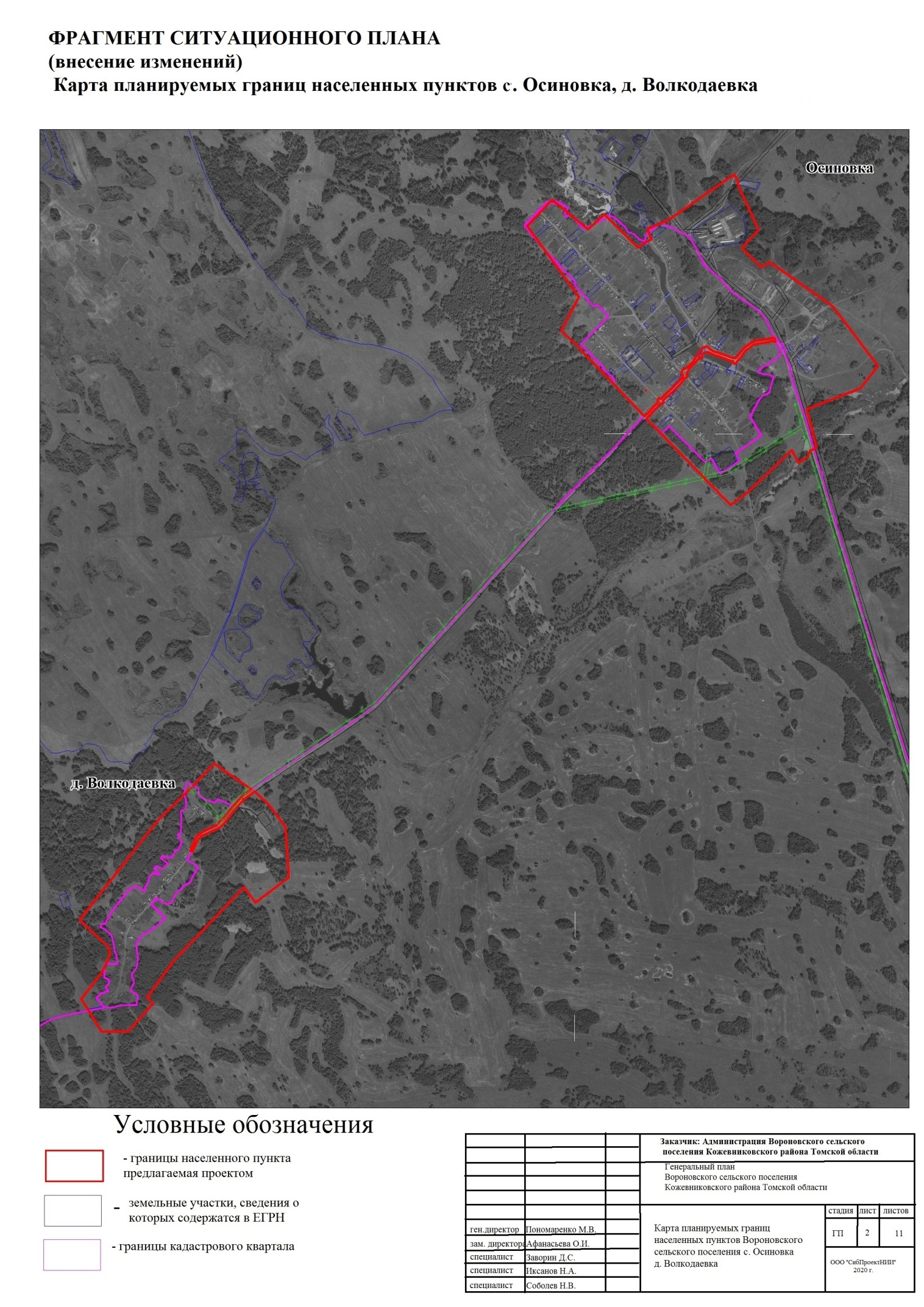 Рисунок 2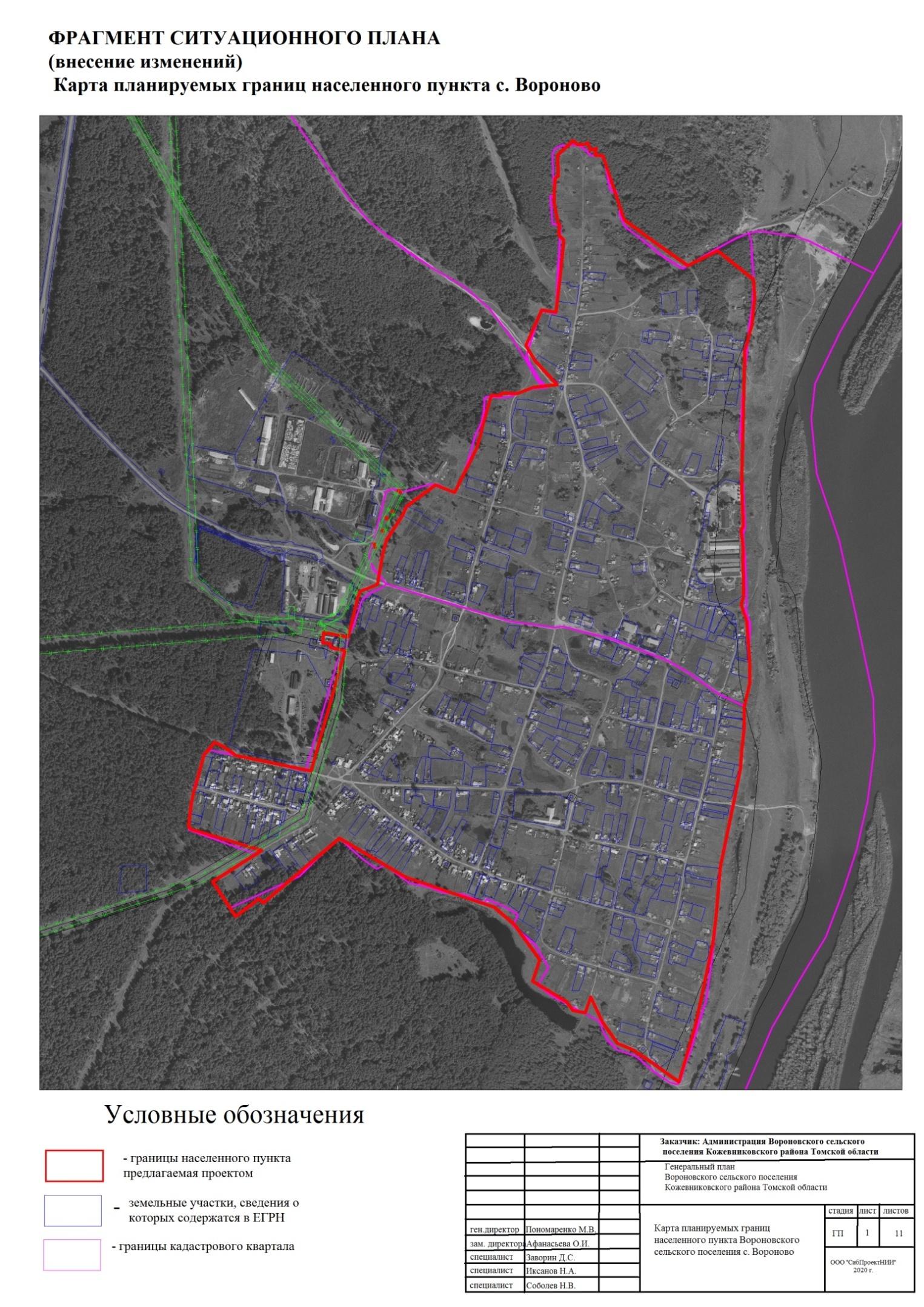 Рисунок 3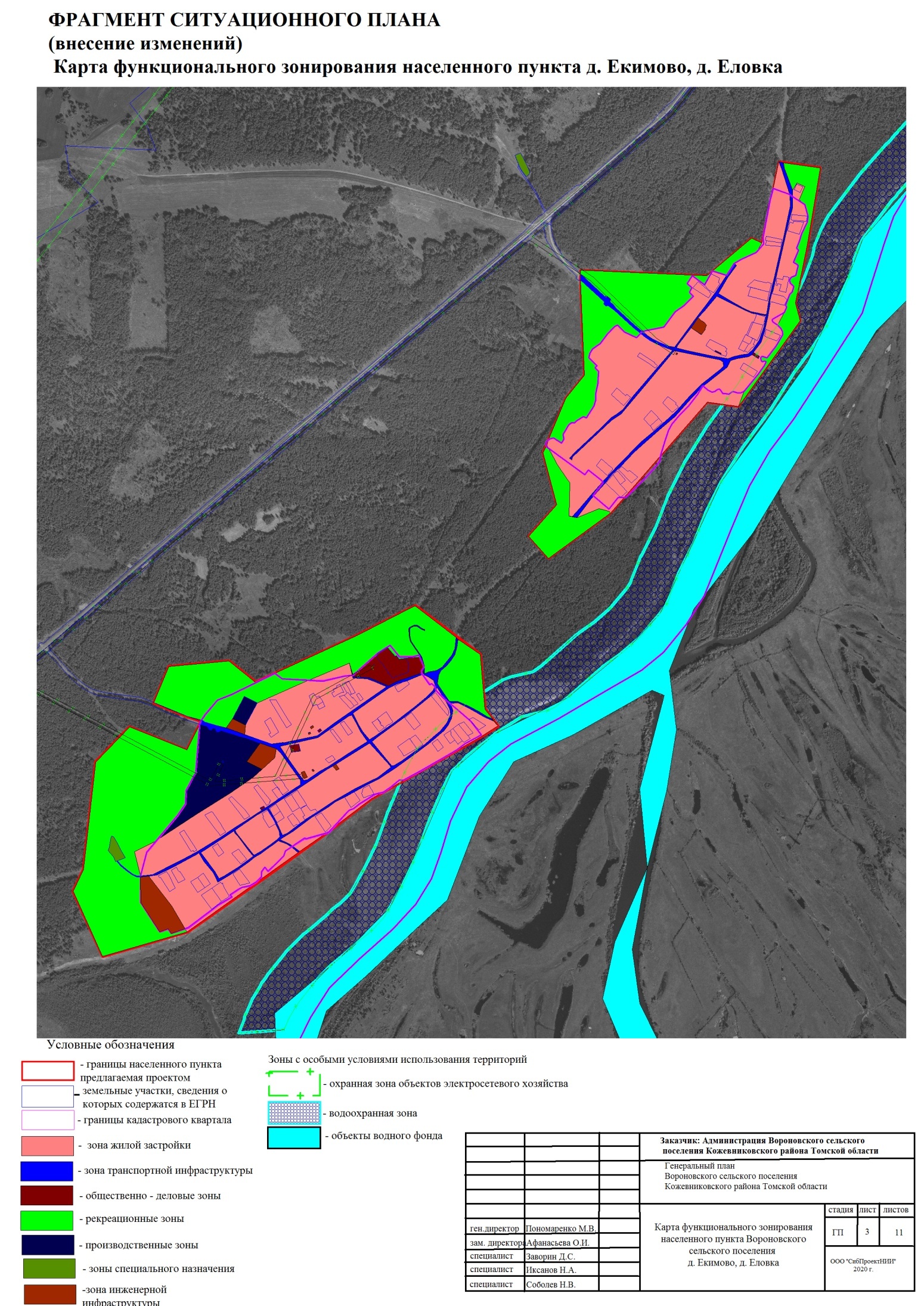 Рисунок 4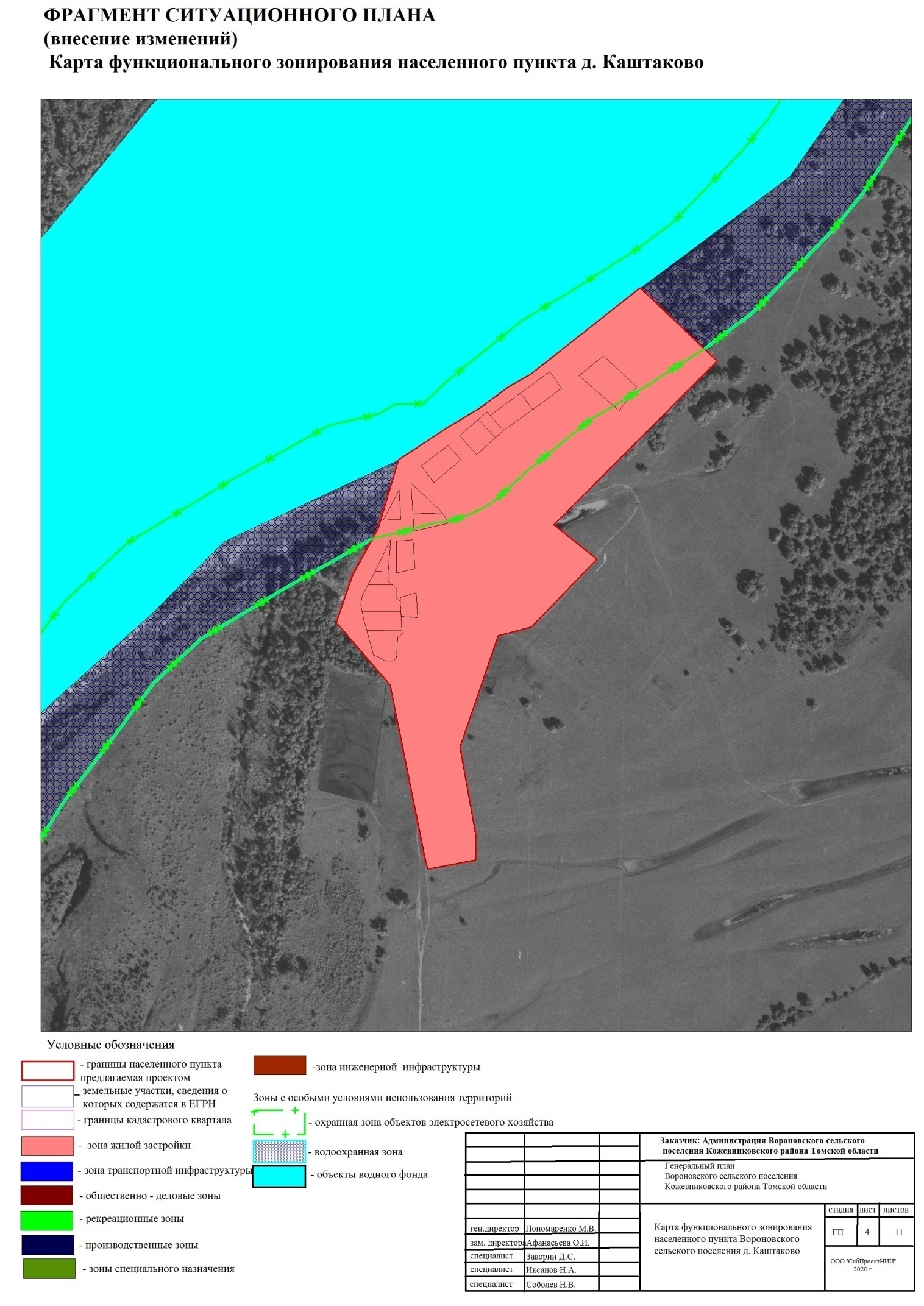 Рисунок 5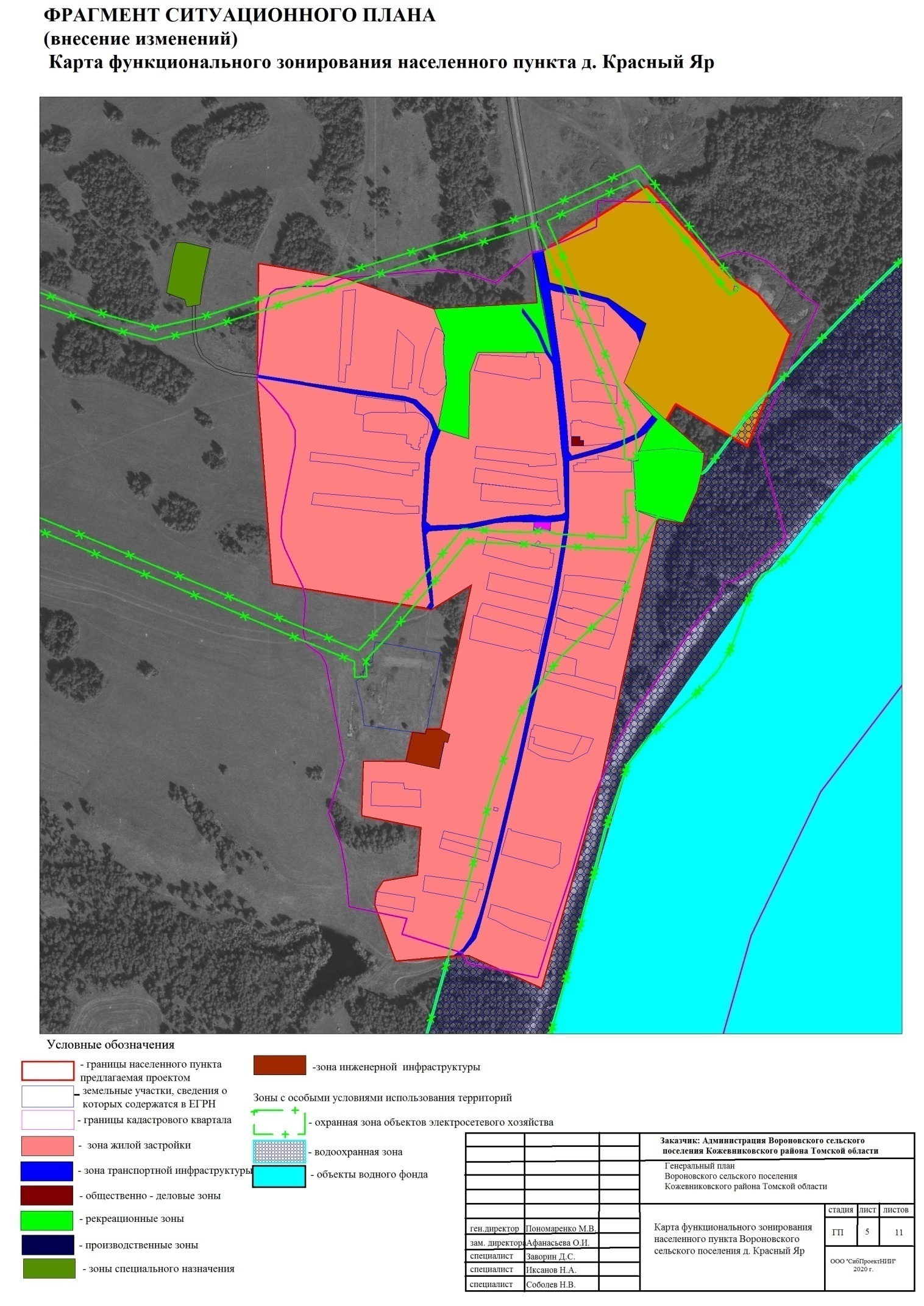 Рисунок 6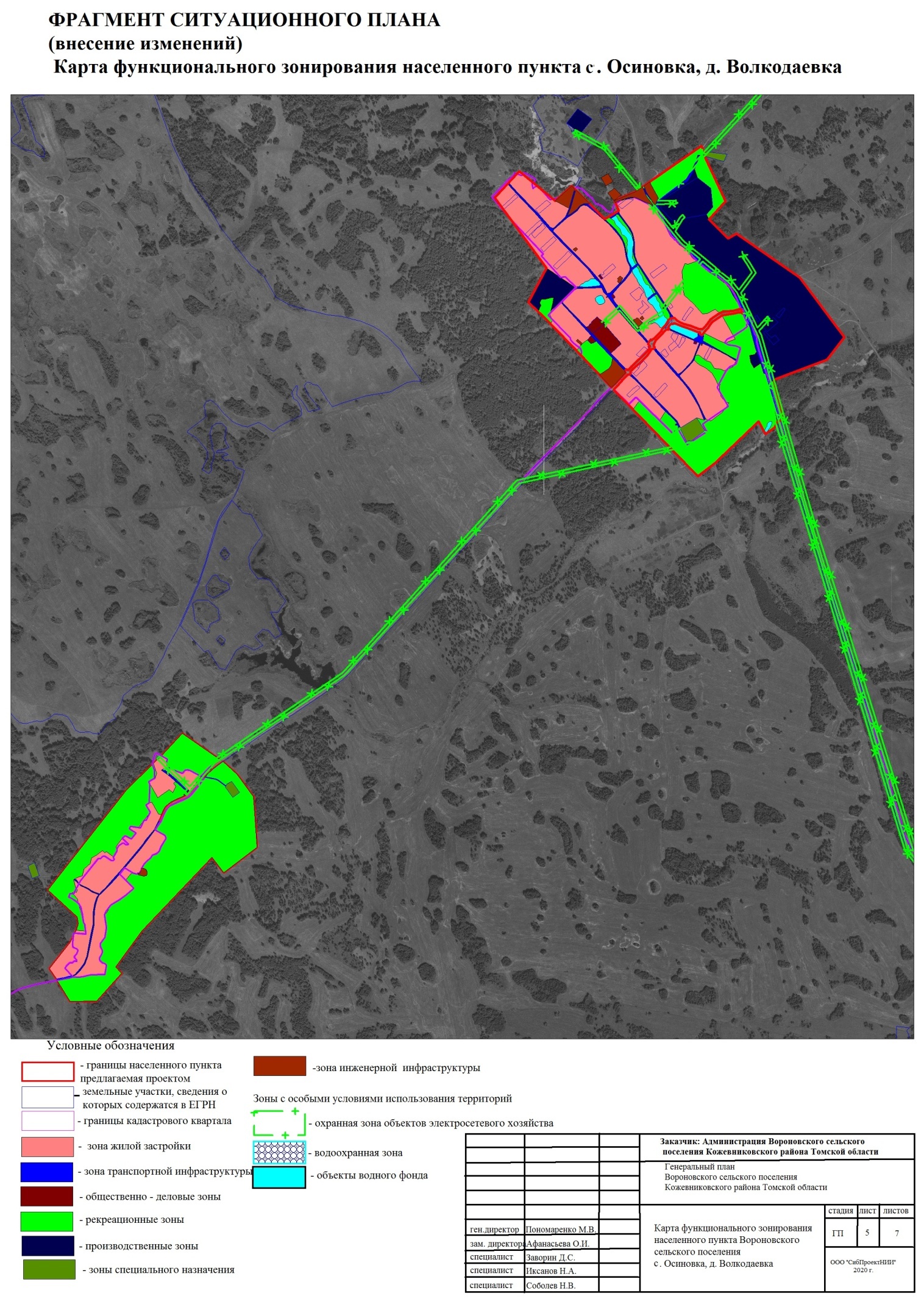 Рисунок 7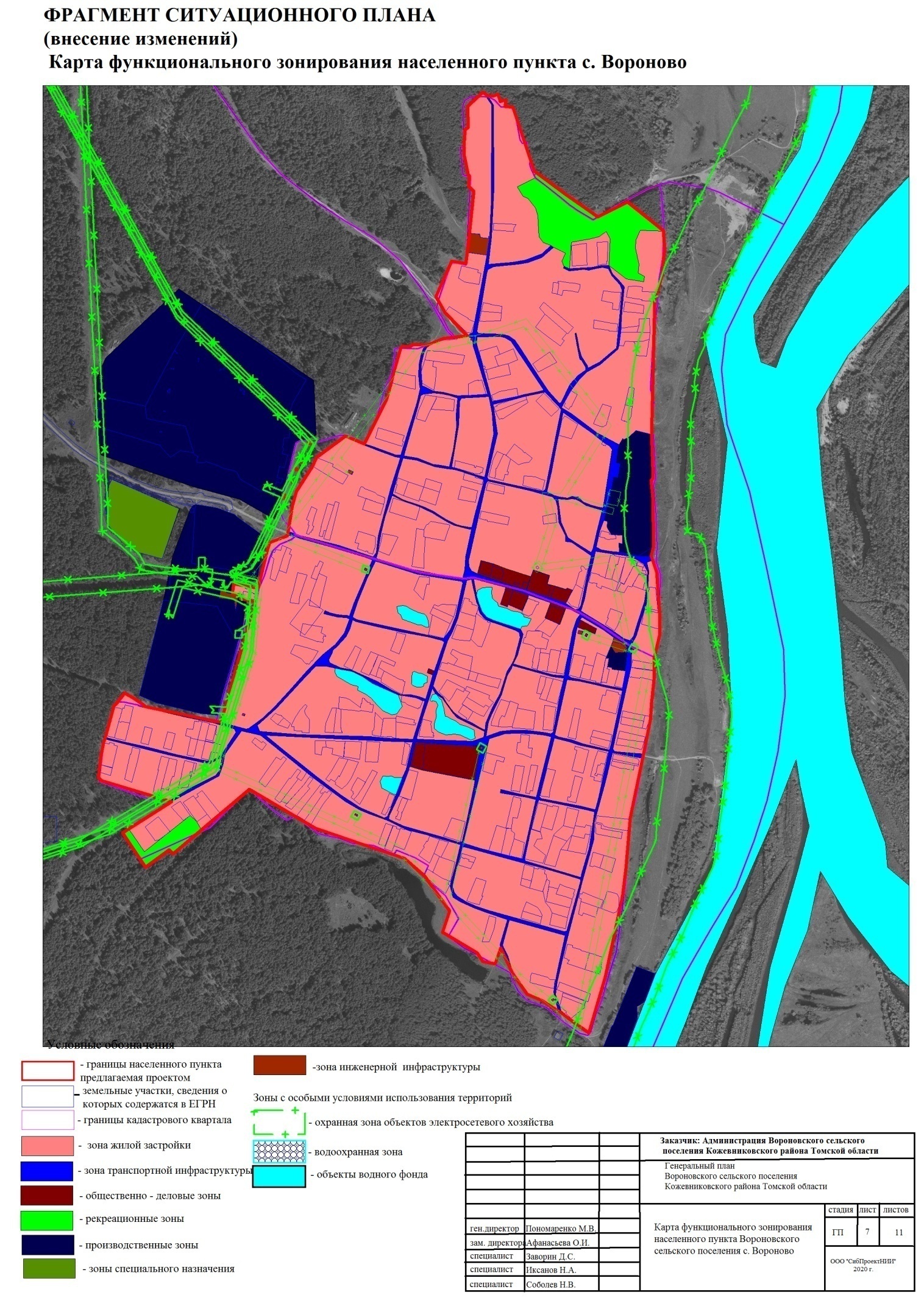 Рисунок 8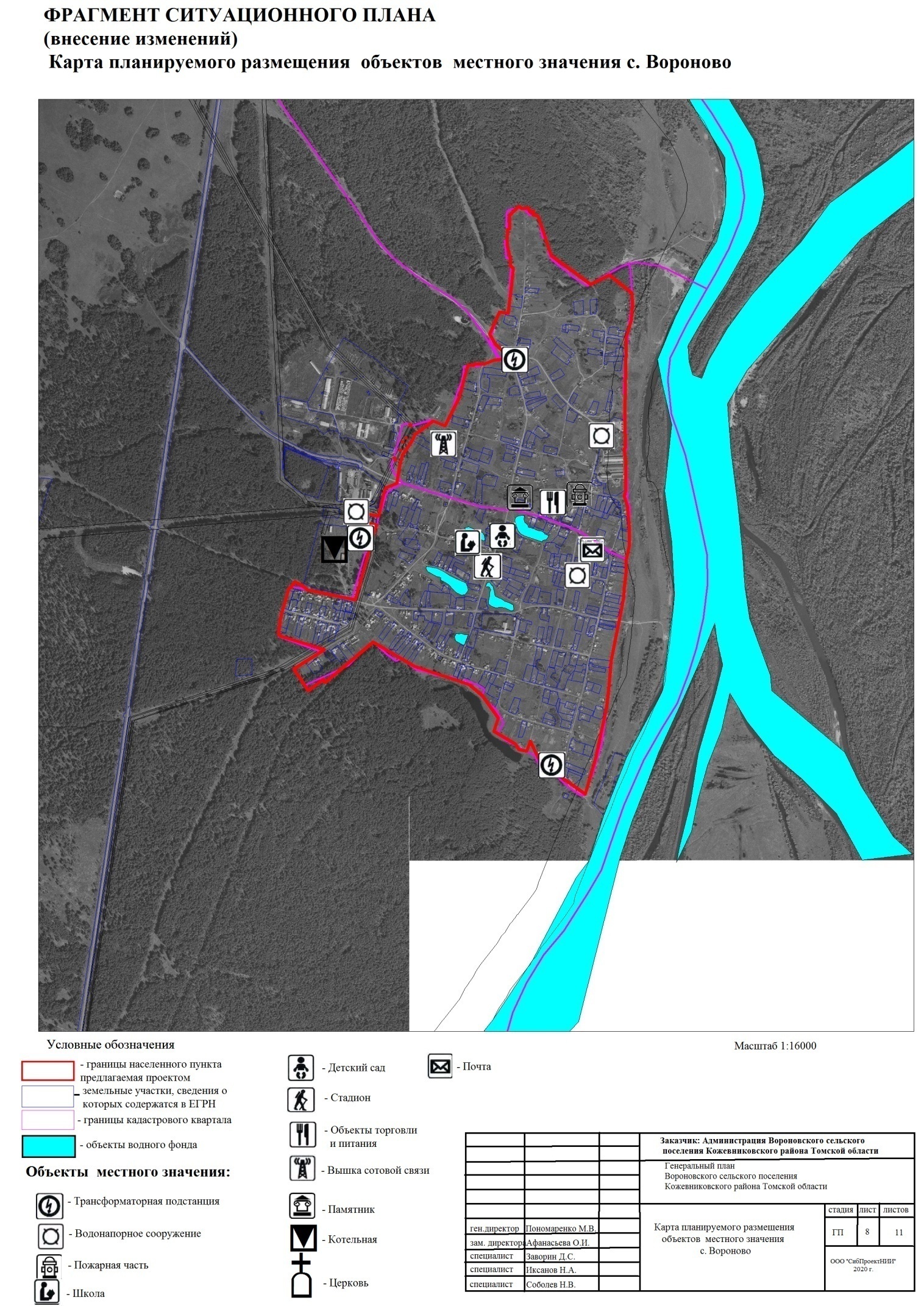 Рисунок 9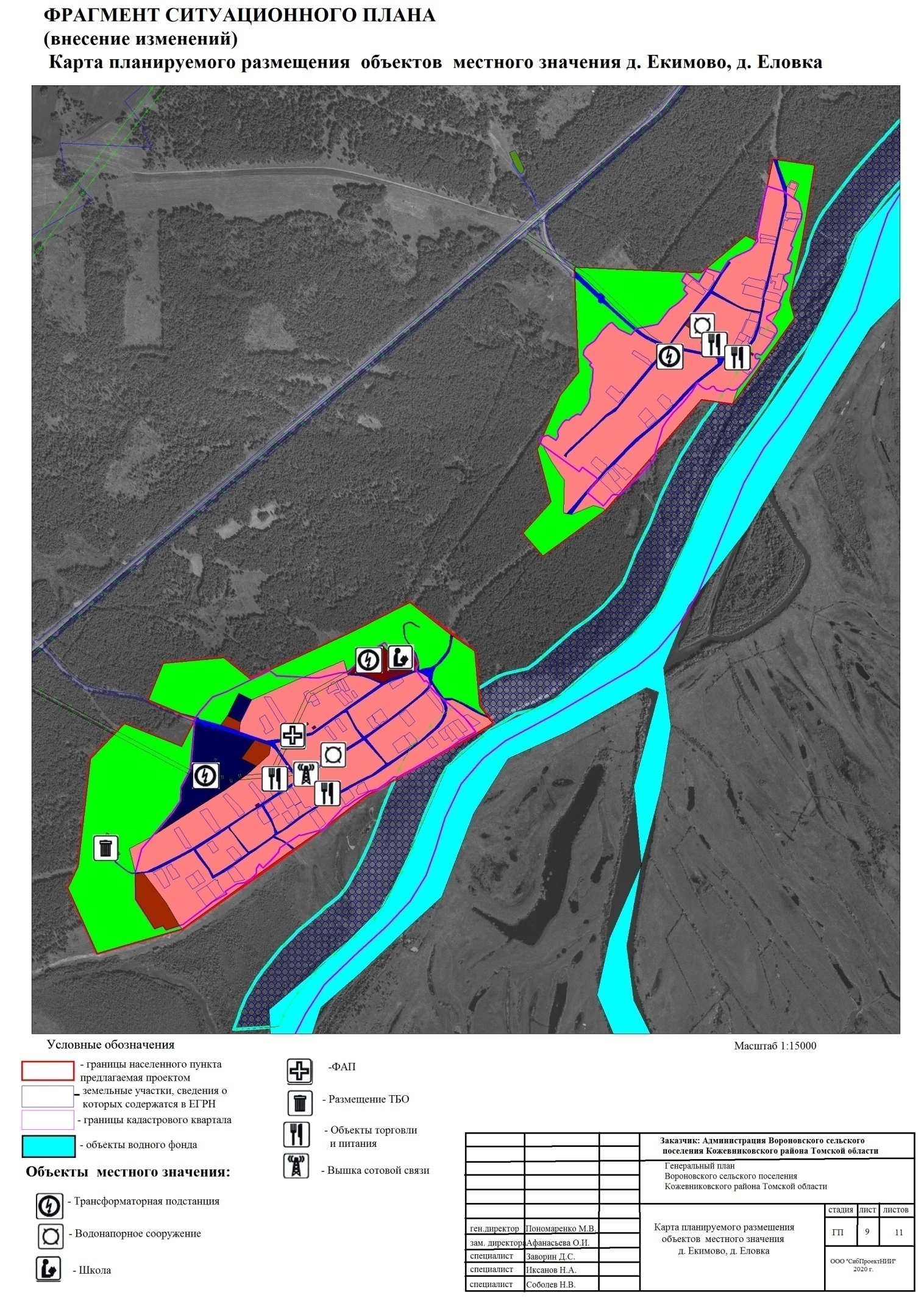 Рисунок 10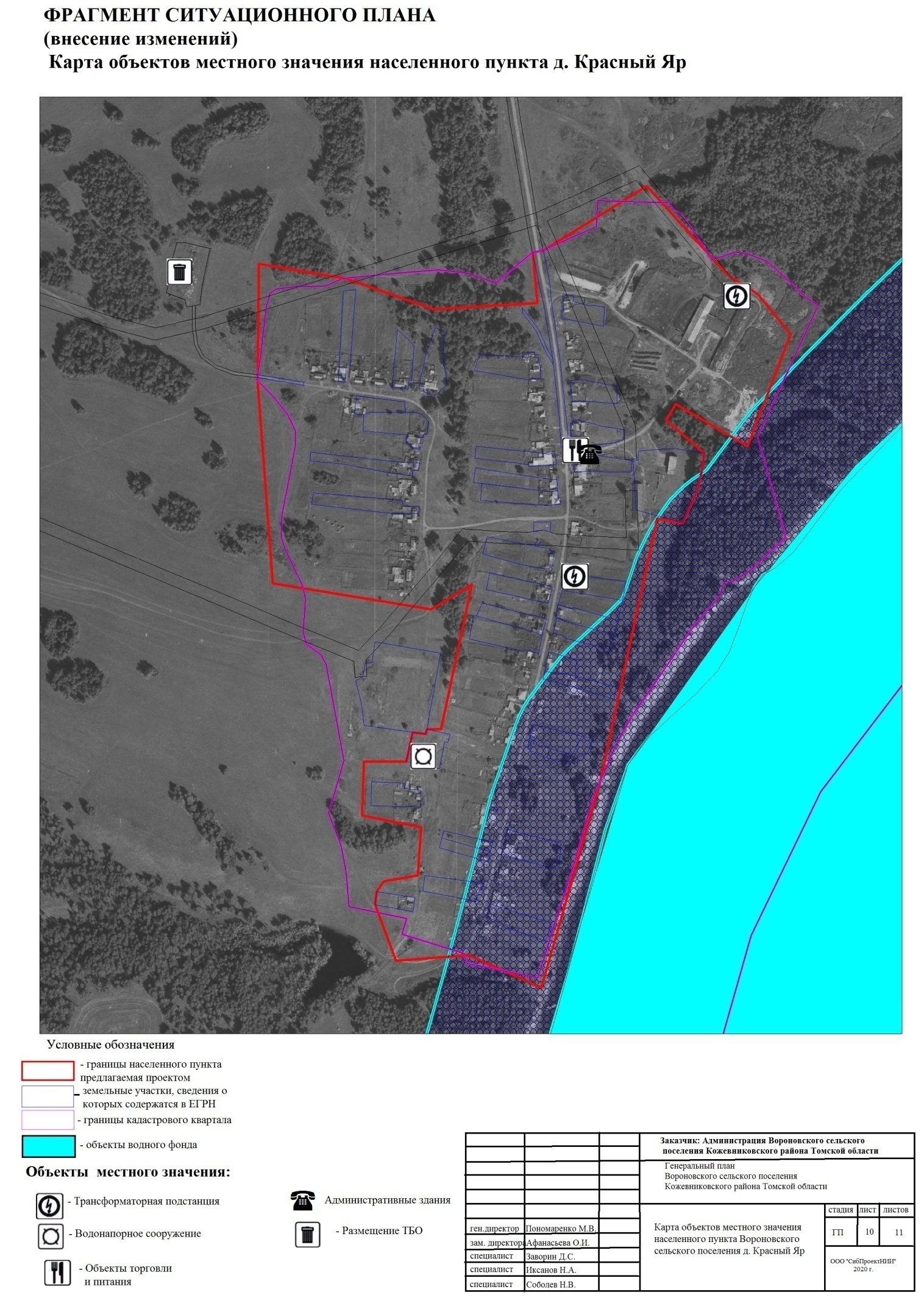 Рисунок 11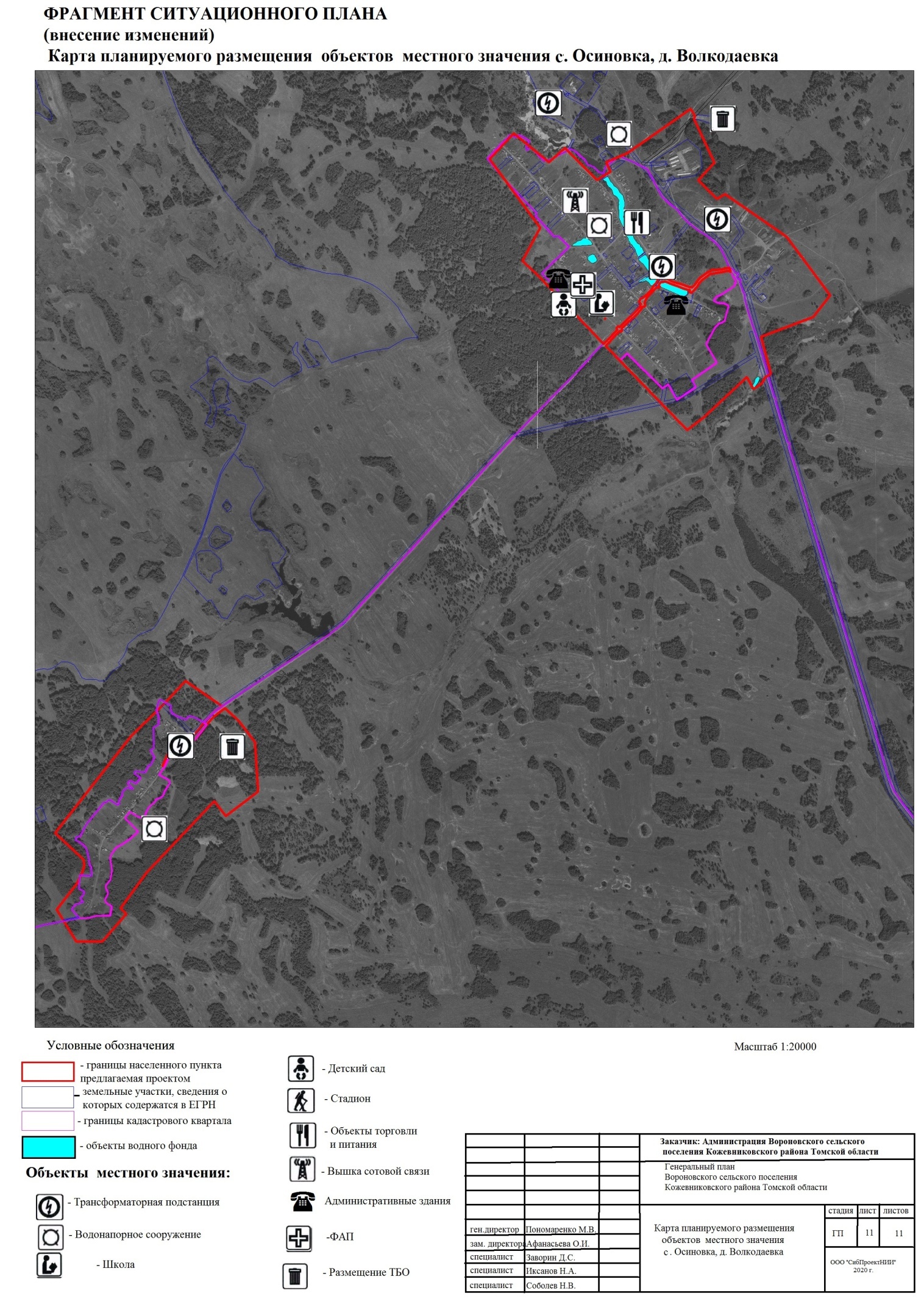 № п/пНаименованиеГрифМасштабПоложение о территориальном планированииПоложение о территориальном планированииПоложение о территориальном планированииТекстовые материалы1Положение о территориальном планировании.НСГрафические материалы (карты)2Изменения в Генеральный план Вороновского сельского поселения Кожевниковского района Томской области.Карта планируемых границ населенного пункта с. ВороновоКарта планируемых границ населенных пунктов с. Осиновка, д. ВолкодаевкаКарта функционального зонирования населенного пункта д. Екимово, д. ЕловкаКарта функционального зонирования населенного пункта д. КаштаковоКарта функционального зонирования населенного пункта д. Красный ЯрКарта функционального зонирования населенного пункта с. Осиновка, д. ВолкодаевкаКарта функционального зонирования населенного пункта с. ВороновоКарта планируемого размещения объектов местного значения с. ВороновоКарта планируемого размещения объектов местного значения д. Екимово, д. ЕловкаКарта планируемого размещения объектов местного значения д. Красный ЯрКарта планируемого размещения объектов местного значения с. Осиновка, д. Волкодаевка.НС1:5000Материалы по обоснованиюМатериалы по обоснованиюМатериалы по обоснованиюТекстовые материалы3Материалы по обоснованиюНСГрафические материалы (карты)4Проект изменений в Генеральный план Вороновского сельского поселения Кожевниковского района Томской области.Предложения по изменению границ населенного пункта с. Вороново, с. Осиновка, д. ВолкодаевкаВороновского сельского поселенияПредложения по изменению функционального зонирования населенных пунктов с. Вороново, с. Осиновка, д. Волкодаевка, д. Еловка, д. Екимово, д. КаштаковоВороновского сельского поселенияПредложения в Карты планируемого размещения объектов местного значения пунктов с. Вороново, с. Осиновка, д. Волкодаевка, д. Еловка, д. Екимово, д. КаштаковоВороновского сельскогопоселенияНС1:5000Материалы проекта в электронной формеМатериалы проекта в электронной формеМатериалы проекта в электронной форме5Диск CD: Положение о территориальном планировании (графические и текстовые материалы).Материалы по обоснованию проекта (графические и текстовые материалы).НС№ п/пНаименование показателейЕдин.измер.Существующее положение.Проектное решение(расчетный срок)123451Территория земель сельского поселения в установленных границах,га29700,0029700,00в том числе:1.1Земли населенных пунктов– всего,га974,42974,42с. Вороновога264.70264.70с. Осиновкага233,69233,69д. Еловкага106,80106,80д. Екимовога176,91176,91д. Красный Ярга62,1162,11д. Волкодаевкага108,56108,56д. Каштаковога21,6521,652Функциональные зоны в границах населенных пунктовФункциональные зоны в границах населенных пунктовФункциональные зоны в границах населенных пунктовФункциональные зоны в границах населенных пунктовв том числе:2.1Земельные участки в составе жилых зонга--2.2Земельные участки в составе общественно-деловых зонга--2.3Земельные участки в составе производственных зон га--2.4Земельные участки в составезон рекреационного и санитарно-защитного озеленения га--2.5Земельные участки в составе зон сельскохозяйственного использования га--2.6Земельные участки в составе зон специального назначения га--3Жилищный фонд – всего,тыс.м2 общ.пл.48020,9048020,903.1Средняя жилищная обеспеченность м2/чел.--3.2Обеспеченность жилищного фонда:---3.2.1водопроводом%--3.2.2канализацией%--3.2.3отоплением%--4Объекты социального и культурно-бытового обслуживания Объекты социального и культурно-бытового обслуживания Объекты социального и культурно-бытового обслуживания Объекты социального и культурно-бытового обслуживания 4.1Детские дошкольные учреждения – всего,Шт.244.2Общеобразовательные школы – всего,Шт.334.3Учреждения здравоохранения – всего,Шт.444.4Предприятия торговли – всего, Шт.--4.5Учреждения культуры – всего (клубы,ДК), Шт334.6Физкультурно-спортивные сооружения (спортивный зал) – всего, Шт144.7Предприятия общественного питанияШт--4.8.Предприятия бытового обслуживанияШт.--5Транспортная инфраструктураТранспортная инфраструктураТранспортная инфраструктураТранспортная инфраструктура5.1Увеличение протяженности улиц и дорог с асфальтовым покрытиемп.м.--6Инженерная инфраструктураИнженерная инфраструктураИнженерная инфраструктураИнженерная инфраструктура6.1Водопотребление .л/сут. на чел.--Среднесуточное водопотребление – всегом3/сут.763,73763,736.2Водоотведение.л/сут. на чел.--Среднесуточное потребление - всего м³/год562,04562,046.3Электроснабжение.--потребляемая нагрузка - всеготыс. кВт.час--6.4Теплоснабжение.--расход тепла МВт.-- 